.Intro : 20 counts[1-8]	(RF) Heel Dig, Hook, Chassé to the right, 1/4 (R) (LF) Heel dig, Hook, Chassé to the Left[9-16]	1/4 (R) (RF) Heel dig, Hook, Chassé to the right, 1/4 (R) (LF) Heel, Hook, Chassé to the Left[17-24]	(1/4R) Triple Step right (push hands up and toi the right), Triple Step Left (push hands up and to the left), Funny Energetic Arms[25-32]	Step Turn 1/2 left, Step Turn 1/2 left, Jazz BoxTag 1:	After each routine: Clap hands 4 times before begin the dance againTag 2:	After each chorus: Walk 8 counts and change place, Clap hands 4 timesHappy 10th birthday to West-Country Festival in Bain de Bretagne (France)!This dance was created and taught by Guylaine & Pedro for the 2013 festivalYou can find the video on youtube:  http://youtu.be/coVchPBsxkEHave Fun !For any question - gbourdages@hotmail.com - pedro@prodancefloors.comWest-Country 10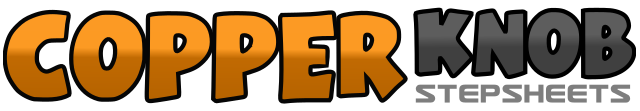 .......Count:32Wall:1Level:Beginner.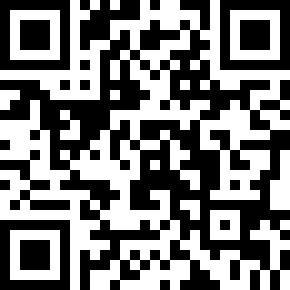 Choreographer:Guylaine Bourdages (CAN) & Pedro Machado (UK) - September 2013Guylaine Bourdages (CAN) & Pedro Machado (UK) - September 2013Guylaine Bourdages (CAN) & Pedro Machado (UK) - September 2013Guylaine Bourdages (CAN) & Pedro Machado (UK) - September 2013Guylaine Bourdages (CAN) & Pedro Machado (UK) - September 2013.Music:I Am a Cider Drinker - The Wurzels : (Album: The Wurzels & Adge Cutler & The Wurzels)I Am a Cider Drinker - The Wurzels : (Album: The Wurzels & Adge Cutler & The Wurzels)I Am a Cider Drinker - The Wurzels : (Album: The Wurzels & Adge Cutler & The Wurzels)I Am a Cider Drinker - The Wurzels : (Album: The Wurzels & Adge Cutler & The Wurzels)I Am a Cider Drinker - The Wurzels : (Album: The Wurzels & Adge Cutler & The Wurzels)........1-2Dig Right Heel (Diagonally forward),Hook Right Foot in front of Left Leg3&4Chassé to the Right (Right F to Right, Left F beside Right, Right F to right) (face to12h)5-6Pivot 1/4R (Face to 3h), Dig Left Heel (Diagonally forward) , Hook Left Foot in front of Right Leg7&8Chassé to the Left (Left F to Left, Right F beside Left, Left F to Left)1-2Pivot 1/4R (Face to 6h) , Dig Right Heel (Diagonally forward), Hook Right Foot in front of Left Leg3&4Chassé to the Right (Right F to Right, Left F beside Right, Right F to right)5-6Pivot 1/4R (face à 9h) , Dig Left Heel (Diagonally forward) , Hook Left Foot in front of Right Leg7&8Chassé to the Left (Left F to Left, Right F beside Left, Left F to Left)1&2Pivot 1/4R (Face to12h), SmallTriple Step to the right (Push hands up and to the right)3&4Small Triple Step to the Left (Push hands up and to the left)5Place Arms in front crossing forearms&6Unfold only forarms and clap the back of the hands  (on & count) come back to the position 5 (place Arms in front crossing forearms) (on count 6)&7Repeat &6&8Unfold only forarms and split hands both sides of the head (on & count), Hands down (on count 8)1-2Right F forward, Pivot 1/2 Left  (Transfert weight on left F forward)3-4Right F forward, Pivot 1/2 Left  (Transfert weight on left F forward)5-8Cross Right F in front of Left F, Left Foot Back,  Right F to the Right, Left Beside Right